ΠΡΟΓΡΑΜΜΑ ΕΞΕΤΑΣΕΩΝΥΠΟΨΗΦΙΟΙ ΠΛΟΙΑΡΧΟΙ Α(ΝΕΟΙ) ΣΕΙΡΑ292ΗΜΕΡΟΜΗΝΙΑ 19/02/20120ΤΕΤΑΡΤΗΗΜΕΡΟΜΗΝΙΑ 20/02/2020 ΠΕΜΠΤΗΗΜΕΡΟΜΗΝΙΑ 21/02/2020 ΠΑΡΑΣΚΕΥΗΟ Δ/ΝΤΗΣ ΣΠΟΥΔΩΝ							ΘΕΩΡΗΘΗΚΕ  Ο ΔΙΟΙΚΗΤΗΣ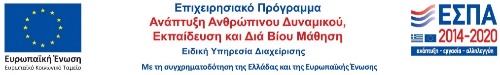 ΩΡΕΣΚΥΚΛΟΣΜΑΘΗΜΑΕΞΕΤΑΣΤΕΣΕΠΙΤΗΡΗΤΕΣΕΠΙΤΗΡΗΤΕΣΑΡ.ΕΞ08:3011:30ΝΟΜΟΙ ΚΑΙ ΚΑΝΟΝΙΣΜΟΙΒΑΣΙΚΕΣ ΑΝΑΦΟΡΕΣΡΟΥΣΑΚΗΣΜΑΚΡΗΣ12:0015:0015:3018:30ΩΡΕΣΚΥΚΛΟΣΜΑΘΗΜΑΕΞΕΤΑΣΤΕΣΕΠΙΤΗΡΗΤΕΣΕΠΙΤΗΡΗΤΕΣΑΡ.ΕΞ08:3011:30ΝΑΥΤΙΛΙΑΚΑ  ΑΓΓΛΙΚΑΤΣΕΠΑΠΑΔΑΚΗΜΠΟΥΜΠΟΥΚΑ12:0015:0015:3018:30ΩΡΕΣΚΥΚΛΟΣΜΑΘΗΜΑΕΞΕΤΑΣΤΕΣΕΠΙΤΗΡΗΤΕΣΕΠΙΤΗΡΗΤΕΣΑΡ.ΕΞ08:3011:30ΣΤΟΙΧΕΙΑ ΔΙΑΧΕΙΡΙΣΗΣ ΠΛΟΙΟΥ ΠΡΟΣΩΠΙΚΟΥΙΝΤΕΡΝΟΣΜΑΚΡΗΣ12:0015:0015:3018:30